Unione Italiana Tiro a SegnoFINALI 	CAMPIONATI ITALIANI INDIVIDUALIseniores – master -juniores – ragazzi  allievi - Para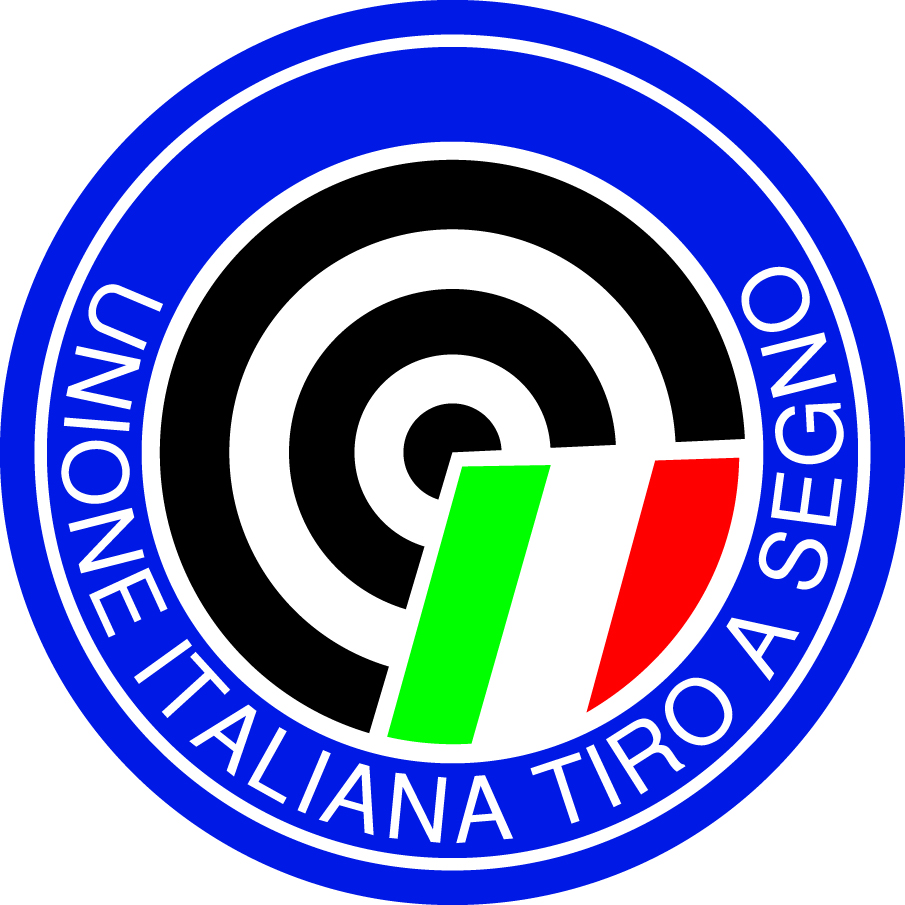 MILANO16-19 e 30 settembre – 3 ottobre 2021				   REGOLAMENTO			     FINALI CAMPIONATI ITALIANI INDIVIDUALI 2021   REGOLAMENTOL'Unione indice le finali dei Campionati Italiani, presso la Sezione TSN  di Milano, per le categorie juniores-uomini, juniores-donne, ragazzi e allievi nei giorni dal 16 al 19 settembre 2021, per le categorie uomini, donne, master uomini, master donne e para nei giorni dal 30 settembre al 3 ottobre 2021.COVID-19Disposizioni in merito saranno date con protocollo apposito.AMMISSIONEAi Campionati Italiani sono ammessi i tiratori nel numero sotto indicato:UOMINI			gr. Super A	gr. A	 gr. B	  gr. C 	gr. UnicoCL3P 3x40			        tutti 	25	   18	   =	      =CLT - 60 colpi  			        tutti	26	   10	   10	      =   *C10 - 60 colpi			        tutti	20 	   15	   10  	      =BM10 - 60 colpi       		         =		  =	    =	   =	      8BMM10 - 40 colpi       	                      =		  =	    =	   =	      8PL - 60 colpi       		        tutti	25	   20	   10	      =PA - 60 colpi       		        tutti	20	     8	   =	      =PGC – 60 colpi		       	        =		25	   20	   =	      =PSp – 60 colpi			        =		=	   =	   =             25PS – 60 colpi			        =		25	   20	   10	      =**P10 - 60 colpi		        tutti    	30	   20	   10	      =* C10: più i primi 20 di una classifica unica formata dai tiratori dei gruppi A, B e C** P10: più i primi 15 di una classifica unica formata dai tiratori dei gruppi A, B e CDONNE    			gr. Super A	gr. A	 gr. B	 gr. Unico	CS3P 3x40			       tutte	 12	   6	      =	CST - 60 colpi			       tutte	 12  	 12	      =C10 - 60 colpi			       tutte	 25    	 13	      =BM10 - 40 colpi		       =		 =	  =	      =PL – 60 colpi			       =		 =	  =	     13PA – 60 colpi			       =		 =	  =	       6PSp - 60 colpi (30+30)	      	       tutte	 15         10	      =P10 - 60 colpi			       tutte	 25         15	      =MASTER UOMINI		gr. Unico	G.M.	M.CL3P 3x20			      =  		10	10CLT - 60 colpi			      =		20	20C10 - 60 colpi			      =		15	15BM10 - 60 colpi		        4		=	=BMM10 - 40 colpi		        4		=	=PL - 60 colpi			      =		20	20PA - 60 colpi			      =		  8	  8PGC – 60 colpi			      =		10	10PSp – 60 colpi			      =		10	10PS – 60 colpi (20+20+20)	      =		10	10P10 - 60 colpi			      =		20	20MASTER DONNE	       gr. UnicoCS3P 3x20			6CST - 60 colpi			10C10 - 60 colpi			16BM10 40colpi			=PL 60 colpi			10PA 60 colpi			4PSp - 60 colpi (30+30)		12P10 - 60 colpi			20JUNIORES-UOMINI			gruppo 1	  gruppo 2	  gruppo unico CL3P – 3x40				16		  22	           		  -CLT - 60 colpi				15		  20		               -C10 - 60 colpi                          		20    	 	  25		  BM10 - 60 colpi                       		 - 		    -		  	  5 		 BMM10 - 40 colpi                      	 - 		    -		  	  5		  PL - 60 colpi                               		12  	  	 16			   -		PA - 60 colpi                            		10		 12			   -	            PSp - 60 colpi (30+30)                	12  	   	 14 		 	   -		 PS – 60 colpi (20+20+20)	   	12		 16		 	   -		 P10 - 60 colpi	                           	20		 25JUNIORES-DONNE	 		gruppo 1	  gruppo 2	  gruppo unico CS3P – 3x40			       	 16		 20		  	-	   CST - 60 colpi		                  	 18		 20		  	-  C10 - 60 colpi                            	  	 20    	 	 25		    	-BM10 - 40 colpi			 - 		  -		             4		PL - 60 colpi				 -		  -		    	6PA - 60 colpi				 -		  -		     	4PSp - 60 colpi (30+30)     	    	 12		 14		  	-	    P10 - 60 colpi                          	              20        	 	 25	   		-RAGAZZIC10 - 60 colpi                            						  	42 BM10- 40 colpi (20+20)             					   	  4P10 - 60 colpi                            							  	42C10 3p (10G+10T+10P)	 					  	15P10 Sp	(20+20)								20ALLIEVI								gruppo unicoC10 - 30 colpi 									50BM10- 20 colpi (10+10)							10P10 - 30 colpi 									50C10 3p (10G+10T+10P)							10P10 Sp	(20+20)								15PARA									       gr. UnicoR1 – 60 copi									tuttiR2 – 60 copi									tuttiR3 – 60 copi									tuttiR4 – 60 copi									tuttiR5 – 60 copi									tuttiR6 – 60 copi									tuttiR7 – 3x40									tuttiR8 – 3x40									tuttiR9 – 60 copi									tuttiP1 – 60 copi									tuttiP2 – 60 copi									tuttiP3 – 60 copi									tuttiP4 – 60 copi									tuttiP5 – 40 copi									tuttiAlle finali dei Campionati italiani le ammissioni sono effettuate in base alle norme del Programma Sportivo Federale 2021, tenendo conto della suddivisione in gruppi di merito o fascie di età, se previsti e applicando i seguenti criteri:specialità a m 10 per tutte le categorie ad esclusione di quella Para : in base alla somma dei 3 migliori punteggi conseguiti nelle 5 gare di qualificazione (5 gare regionali 2021); specialità a m 25 e 50 per tutte le categorie ad esclusione di quella Para: in base alla somma dei 3 migliori punteggi conseguiti nelle 5 gare di qualificazione (4 gare regionali 2021 e il  trofeo ranking 2020);specialità Para: in base alla somma dei 2 migliori punteggi conseguiti nelle 5 gare di qualificazione.Nei casi di parità, si farà ricorso, con la somma dei punteggi necessari all’ammissione, alle norme del vigente Regolamento Tecnico Nazionale.Per l’ammissione ai C.I. i tiratori del gruppo “Super A”, anche se vengono ammessi senza limiti di punteggio, devono comunque aver partecipato al numero minimo delle gare previste dal vigente PSF che è stabilito in tre prove.In ogni specialità Para, anche se vengono ammessi senza limiti di punteggio, devono comunque aver partecipato al numero minimo delle gare previste dal vigente PSF che è stabilito in due prove. Nella specialità P5 verranno ammessi tutti coloro che ne faranno richiesta alla UITS - ufficio sportivo - tramite mail settore.sportivo@uits.it oppure tramite posta gestionale, entro il 19 settembre 2021.In ognuna delle categorie e specialità previste, si farà luogo alle ammissioni solo se vi sia stata la partecipazione di almeno 3 atleti che abbiano conseguito il numero minimo dei risultati richiesti.Gli elenchi degli ammessi in tutte le specialità e categorie saranno pubblicati sul sito internet ufficiale della Federazione www.uits.itGARE E QUALIFICAZIONITutte le gare (competizioni dove non sono previste le finali) e le qualificazioni (competizioni al termine della quale è prevista una finale) dei Campionati Italiani saranno disputate secondo il vigente regolamento tecnico. ELIMINATORIEA tutte le competizioni delle specialità a m.50 che per motivi organizzativi dovessero essere divise in più turni non si applicano le norme previste dall’art.6.6.6.1 del RTG ma la classifica finale sarà stilata considerando i risultati dei singoli turni. (new ISSF 6.6.6.1)PISTOLA AUTOMATICALa specialità di PA sarà interamente disputata con il vigente regolamento tecnico. Nella seconda ripresa inizieranno a sparare i tiratori ultimi classificati come da RTG art 6.6.6.2, la classifica su cui opera l’inversione sarà considerata unica senza distinzione di gruppi di merito, fasce di età o TSS.BM10Non sarà disputato il medal match nelle gare di BM10.FINALI OLIMPICHENelle finali dei Campionati italiani individuali, per le specialità olimpiche delle categorie uomini, donne, juniores uomini e juniores donne saranno disputate le Finali con 8 tiratori,  6 per la PA, secondo il vigente regolamento tecnico.Per le specialità paralimpiche le finali saranno disputate secondo il vigente regolamento tecnico ISSF/WSPS solo per le specialità P1, P4, R3, R5. Nelle altre specialità il titolo verrà assegnato in base alla classifica ottenuta al temine della Gara.Le finali di CL3P/CS3P saranno disputate secondo il vigente regolamento tecnico rispettando i tempi di cambio (7 e 9 minuti). Al temine della posizione in ginocchio e a terra verrà dato il comando “STOP”, il tiratore inserirà la bandierina di sicurezza nell’arma e senza più effettuare altre manovre, permetterà che il personale preposto sistemi il bancone per la posizione successiva, terminate queste operazioni, verrà dato il comando di “CAMBIO POSIZIONE” e da quel momento inizierà il tempo e il tiratore potrà eseguire le azioni opportune.Tutte le finali saranno disputate nello stesso stand delle qualificazioni, si raccomanda la puntualità riguardo all’orario di presentazione per non incorrere nelle sanzioni previste da RTG.ASSEGNAZIONE TITOLIIl titolo di Campione Italiano della categoria/specialità, sarà assegnato secondo le seguenti modalità:a.	Specialità Olimpiche: “finale” tra i tiratori che avranno conseguito i migliori 6/8 risultati a seconda della categoria/specialità, indipendentemente dal Gruppo di appartenenza .Specialità non Olimpiche:in base alle posizioni di una classifica unica compilata senza suddivisione per Gruppi.Per gruppo:secondo le singole classifiche delle gare.Nelle categorie e specialità Normo, in cui i partecipanti non dovessero risultare almeno 2, il titolo verrà assegnato d’ufficio al tiratore presente. Altresì, non si farà luogo ad assegnare il titolo di Campione Italiano di Gruppo qualora i tiratori da ammettere siano inferiori a tre, anche se questi gareggeranno comunque per il titolo di Campione Italiano di Specialità/Categoria.Nelle specialità Para, il titolo verrà assegnato solo in quelle specialità in cui gli ammessi siano almeno 3. Per le specialità dove è prevista la finale, ma questa non venga disputata per mancanza del numero minimo di atleti, il titolo verrà assegnato in base alla classifica della prova di qualificazione.ISCRIZIONII tiratori ammessi alle finali dei Campionati Italiani individuali saranno, come di consueto, iscritti d’ufficio ad eccezione della P5, la cui partecipazione andrà comunicata dalle sezioni interessate all’ufficio sportivo UITS entro il 19 settembre 2021. Non ci saranno ripescaggi in caso di rinuncia alla partecipazione, anche se per una migliore organizzazione della manifestazione è gradita la comunicazione di eventuali assenze.ASSEGNAZIONE LINEE E TURNI DI TIROSaranno assegnati in base a sorteggio. Per eventuali concomitanze di turni di un medesimo tiratore in due diverse specialità, la Direzione di Gara assumerà le opportune decisioni.CONTROLLO DOPINGIl controllo doping sarà effettuato secondo le modalità stabilite dal documento tecnico attuativo delle Norme Sportive Antidoping attualmente in vigore.CONTROLLO  EQUIPAGGIAMENTI Ad ogni turno di gara ed in ogni specialità d’arma presente sulle linee -(lunga/corta) - sarà sorteggiato, il 10% dei tiratori per il controllo obbligatorio di armi ed indumenti (Art. 16 – Tit. 1 – PSF 2021).L’Ufficio controllo sarà aperto a partire dalle ore 08:00 del giorno 16 settembre e rimarrà aperto fino al 19 settembre, riaprirà alle ore 08:00 del 30 settembre fino al termine delle competizioni.VISITE MEDICHE DI CLASSIFICAZIONE PARAGli atleti Para sprovvisti di classificazione definitiva, dovranno essere sottoposti a visita medica che dovrà essere effettuata prima di prendere parte alle gare. La UITS istituirà una commissione classificatrice che eseguirà le visite presso il TSN di Milano dal giorno 30 settembre. L’atleta Para senza classificazione sarà contattato dalla UITS tramite la sezione TSN di appartenenza. Qualora a seguito della visita di classificazione l’atleta dovesse risultare “NON IDONEO” potrà partecipare alla gara come Atleta Fuori Gara senza apparire in classifica. La commissione potrà rilasciare nei casi più semplici una classificazione temporanea a vista previa visione della documentazione medica.RECLAMII reclami devono essere presentati come prescritto dal Regolamento Tecnico Vigente.La tassa è fissata in Euro 25,00. Tale tassa sarà restituita in caso di accoglimento del reclamo.PREMIAZIONIIn ciascuna specialità di tiro in classifica unica compilata senza suddivisione per Gruppi:-      al Campione italiano medaglia dorata e diploma;al 2^ classificato medaglia argentata e diploma;al 3^ classificato medaglia bronzata e diploma.In ciascuna categoria/specialità di tiro e per gruppi di merito:-      al Campione italiano medaglia dorata e diploma;al 2^ classificato medaglia argentata e diploma;al 3^ classificato medaglia bronzata e diploma.Le premiazioni avranno luogo come indicato nel programma di gara.AVVERTENZESi rammenta che per partecipare alle finali dei Campionati italiani individuali, i tiratori devono essere in possesso del tesseramento  UITS per l'anno in corso. E’ obbligatoria l’identificazione degli atleti.E’  obbligatoria, altresì,  l’acquisizione dell’autocertificazione art. 2 – comma 4 – Titolo 2 – del PSF 2021 sottoscritta dal tiratore straniero e relativa alla non partecipazione al Campionato omologo della propria Nazione.Ai tiratori stranieri che hanno partecipato all’attività federale e rientranti nel disposto dell’art. 2 –Titolo 2 – “gare federali – disposizioni particolari” non verrà assegnato il Titolo Italiano né saranno riconosciuti eventuali record. I medesimi tiratori saranno considerati primi classificati. In quella specialità e categoria si farà luogo all’assegnazione del Titolo al primo tiratore italiano che segue in classifica.Qualora non diversamente specificato, l’orario di inizio del turno, indicato ad esempio nelle start list per ogni specialità, è riferito a quello di avvio del primo colpo di gara.Si raccomanda, inoltre, l'osservanza delle norme di legge che regolano il trasporto delle armi e munizioniTutte le competizioni (m.50, 25, 10 e BM) saranno disputate su bersagli elettronici SIUSMODIFICHE AL PROGRAMMAL'Unione si riserva di apportare al programma di gara e al presente regolamento, tutte le modifiche che si rendessero necessarie per la migliore riuscita delle finali dei Campionati.INFORMAZIONISezione TSN di Milano: Viale Achille Papa 22/B –  20149 Milano;  tel. 02/33002418.NUMERI AMMESSI PER GRUPPI